МАДОУ «Детский сад №7»  г.Черняховска.                                                          Разработала: воспитатель Саркулакова Татьяна ВладимировнаРазвлечения для детей первой младшей группы «Шоу мыльных пузырей».Цель развлечения: Создать радостное настроение у детей, желание участвовать в развлечении. Активизировать речь, мышление. Развивать ловкость в подвижных играх.Место проведения — участок группы.Материалы и оборудование: мыльные пузыри по количеству детей, воздушные шары, клоун,  (красивая корзиночка, обручи).Предварительная работа: украшение участка шарами.Ход :Клоун Гоша: Здравствуйте ребята – Я клоун Гоша. Ребята, а вы знаете, что сегодня веселый  праздник «Мыльных пузырей» И у всех должно быть радостное настроение. Вы любите воздушные шары? (ответ детей). Давайте сейчас поиграем с ними! Каждому  ребенку дают воздушный шар.Гоша: Вот ребята какие вы молодцы! Понравились вам воздушные шарики? А теперь у меня для вас есть сюрприз. Дети получают корзиночку  в котором находятся мыльные пузыри. Каждый получает по баночке с пузырями. Гоша: Ребята, а я знаю стихотворение про мыльные пузыри!Я пускаю пузыри!Их так много, посмотри,Надо мной летают,Солнце в них сияет.Разлетелись пузыриИх в ладоши ты бери, Попытайся их пойматьИх так просто напугать!Чуть дотронешься рукой,Хлоп!.....И пусто над тобой!В оставшееся время дети пускают мыльные пузыри.Клоун устраивает мини конкурсы: у кого самый большой мыльный пузырь, у кого дольше не лопается, у кого дальше летит, кто больше пузырей лопнет и т. д.Гоша: Сейчас я буду вас спрашивать, а вы, если согласны, кричите громко «ДА»и хлопайте в ладоши, а если не согласны, кричите «НЕТ» и топайте ногами.Давайте попробуем!ИГРА «ДА –НЕТ»1. Мыльный пузырь похож на апельсин?2. А он похож на мандарин?3. А на яблоко в саду?4. А на рыбку в пруду?5. Мыльный пузырь похож на шар земной?6. А на мячик надувной?7. Он похож на телефон?8. Круглый он, как солнцев небе?9. И как колесо на велосипеде?10. А еще похож на дом?11. А на снежный белый ком?Гоша: Что-то мы засиделись, пора нам подвигаться. Вы согласны!ПОДВИЖНАЯ ИГРА «МЫЛЬНЫЕ ПУЗЫРИ»Гоша: -Дети, мы сейчас превратимся в пузырьки. Давайте скажем волшебные слова: «Раз, два, три –мы все мыльные пузыри!» Пузырьки любят летать. Вот и вы сейчас полетаем , а обручи будут вашими домиками, занимайте их. По сигналу «Полетели» дети одной из групп выбегают из обручей и «летают». (В это время убирают 1-2 обруча). По сигналу «Домой» дети возвращаются в обручи. Тот, кому не хватило обруча, выбывает из игры, становиться болельщиком. Игра повторяется несколько раз.Гоша: Ребята, мы с вами хорошо провели время, и на память о нашем празднике я вам подарю «мыльные пузырьки (разноцветные конфетки). Дети прощаются с Гошей.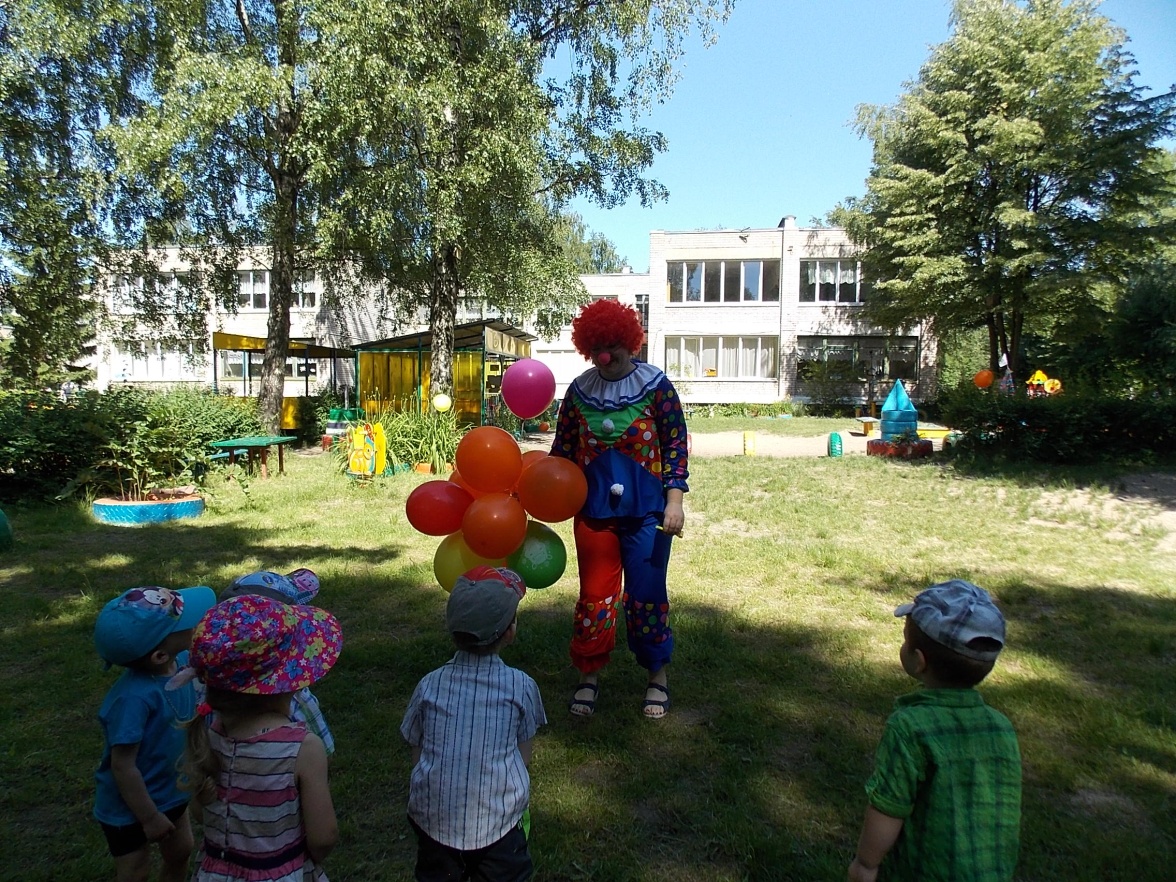 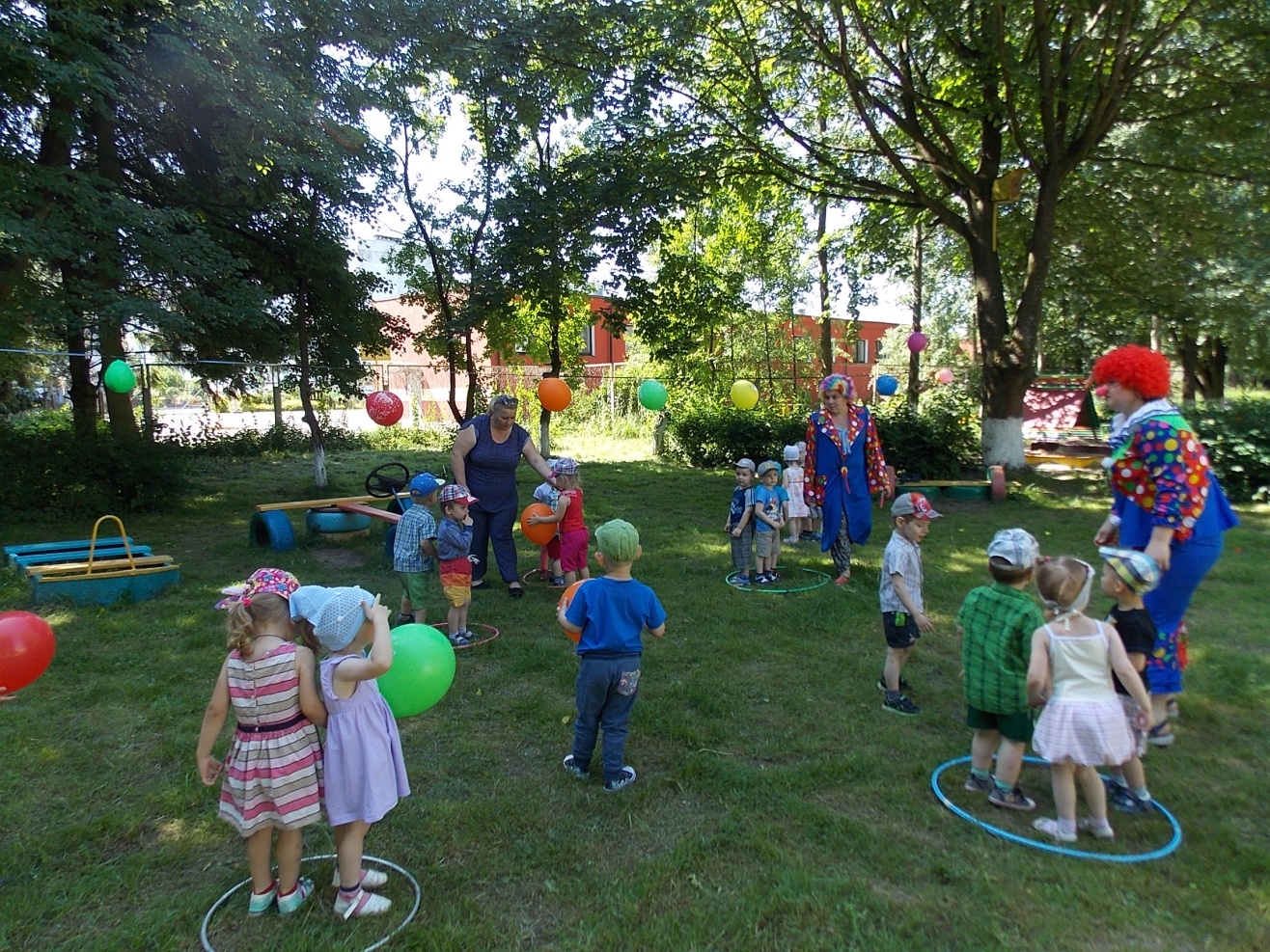 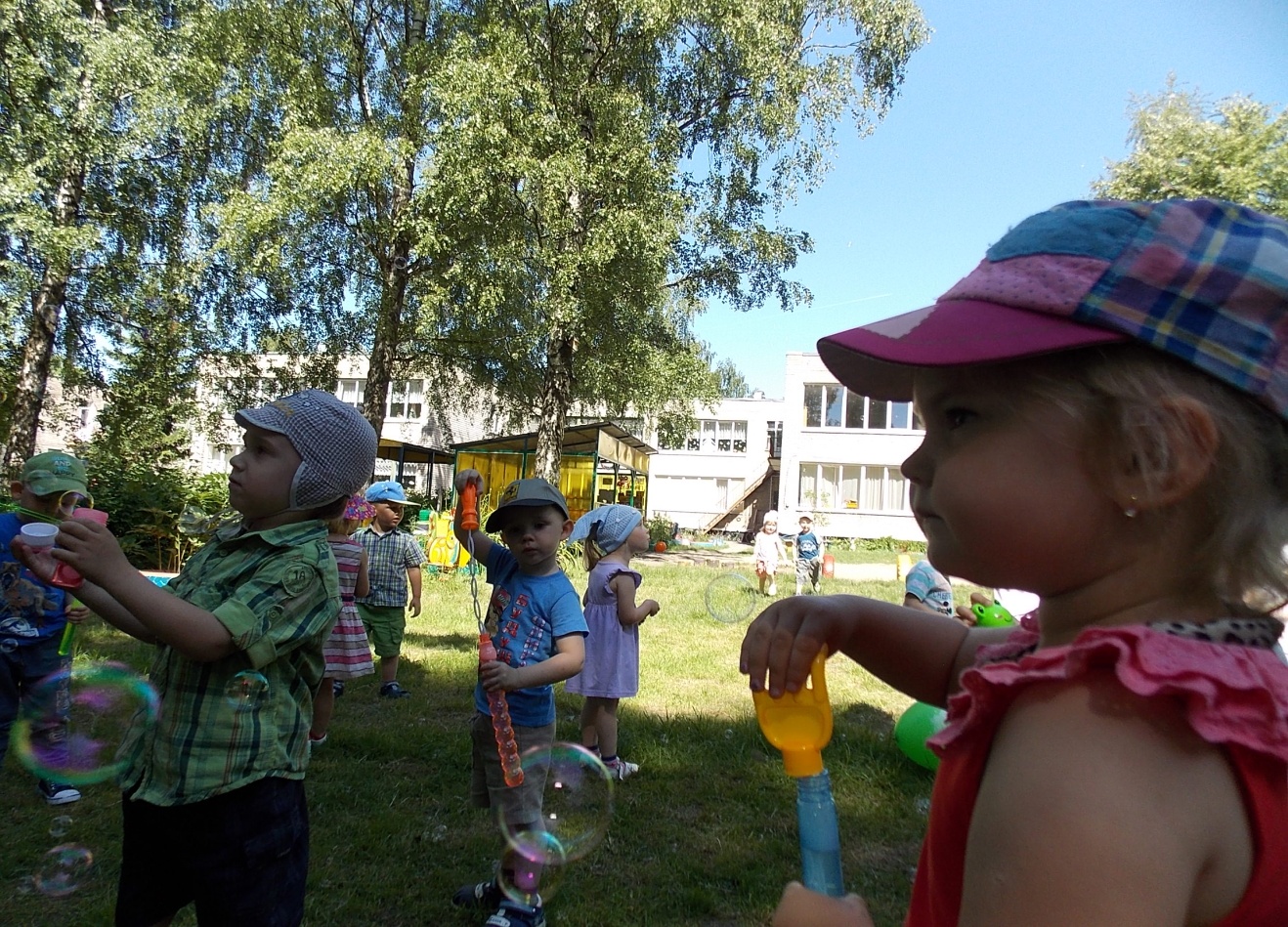 